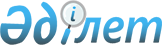 Солтүстік Қазақстан облысы Есіл ауданы мәслихатының 2017 жылғы 27 желтоқсандағы № 24/122 "2018-2020 жылдарға арналған Солтүстік Қазақстан облысы Есіл ауданының Явленка ауылдық округінің бюджеті туралы" шешіміне өзгерістер енгізу туралыСолтүстік Қазақстан облысы Есіл ауданы мәслихатының 2018 жылғы 28 қыркүйектегі № 31/171 шешімі. Солтүстік Қазақстан облысының Әділет департаментінде 2018 жылғы 17 қазанда № 4935 болып тіркелді
      Қазақстан Республикасының 2008 жылғы 4 желтоқсандағы Бюджеттік кодексінің 109-1 бабына, "Қазақстан Республикасындағы жергілікті мемлекеттік басқару және өзін-өзі басқару туралы" Қазақстан Республикасының 2001 жылғы 23 қаңтардағы Заңының 6 - бабы 2-7 тармағына сәйкес, Солтүстік Қазақстан облысы Есіл ауданының мәслихаты ШЕШІМ ҚАБЫЛДАДЫ:
      1. Солтүстік Қазақстан облысы Есіл ауданы мәслихатының 2017 жылғы 27 желтоқсандағы № 24/122 "2018-2020 жылдарға арналған Солтүстік Қазақстан обласы Есіл ауданының Явленка ауылдық округінің бюджеті туралы" шешіміне (Нормативтік құқықтық актілерді мемлекеттік тіркеу тізілімінде № 4490 болып тіркелген, 2018 жылғы 22 қаңтарында Қазақстан Республикасы нормативтік құқықтық актілерінің электрондық түрдегі эталондық бақылау банкінде жарияланған) келесі өзгерістер енгізілсін:
      1 тармақ келесі редакцияда мазмұндалсын:
       "1. 2018-2020 жылдарға арналған Солтүстік Қазақстан облысы Есіл ауданының Явленка ауылдық округінің бюджеті осы шешімге тиісінше 1, 2, 3 - қосымшаларға сәйкес, соның ішінде 2018 жылға келесі көлемдерде бекітілсін:
      1) кірістер 59 433 мың теңге;
      салықтық түсімдер 23 600 мың теңге;
      салықтық емес түсімдер 0 мың теңге;
      негізгі капиталды сатудан түсетін түсімдер 0 мың теңге;
      трансферттер түсімі 35 833 мың теңге;
      2) шығындар 59 433 мың теңге;
      3) таза бюджеттік кредиттеу 0 мың теңге;
      бюджеттік кредиттер 0 мың теңге;
      бюджеттік кредиттерді өтеу 0 мың теңге;
      4) қаржы активтерімен операциялар бойынша сальдо 0 мың теңге;
      қаржы активтерін сатып алу 0 мың теңге;
      мемлекеттің қаржы активтерін сатудан түсетін түсімдер 0 мың теңге;
      5) бюджет тапшылығы (профициті) 0 мың теңге;
      6) бюджет тапшылығын қаржыландыру (профицитін пайдалану) 0 мың теңге;
      қарыздар түсімі 0 мың теңге;
      қарыздарды өтеу 0 мың теңге;
      бюджет қаражатының пайдаланылатын қалдықтары 0 мың теңге.";
      2-1 тармақ келесі редакцияда мазмұндалсын:
       "2-1. 2018 жылға арналған Явленка ауылдық округінің бюджетінде аудан бюджетінен нысаналы трансферттердің түсімдері ескерілсін, соның ішінде: 
      бағдарламалық өнімдерді сатып алуға, сүйемелдеуге және қызмет көрсетуге және ағымдағы шығындарға;
      мерекелік күндерге баннерлерді жасауға;
      "Болашақ" орталық саябағында абаттандыру бойынша жұмыстар;
      сахна үшін декорацияны сатып алуға;
      Явленка ауылында модульдік дәретхананы сатып алуға және орнатуға;
      жолдардың ағымдағы күтіп ұстауларына (жолдарды төсеу);
      шеңберлі антенасы бар станцияны сатып алуға және орнатуға;
      Явленка ауылында қоқыстарды механикаландырып үйіп жинауға;
      Явленка ауылында Қизатов көшесі бойындағы жолды жер үйіндісімен төсеуге.
      Көрсетілген трансферттердің бөлінуі 2018-2020 жылдарға арналған Солтүстік Қазақстан облысы Есіл ауданының Явленка ауылдық округінің бюджеті туралы Солтүстік Қазақстан облысы Есіл ауданы мәслихатының шешімін жүзеге асыру туралы Солтүстік Қазақстан облысы Есіл ауданы Явленка ауылдық округі әкімінің шешімімен анықталады.";
      аталған шешімнің 1 - қосымшасы осы шешімнің қосымшасына сәйкес жаңа редакцияда мазмұндалсын.
      2. Осы шешім 2018 жылғы 1 қаңтардан бастап қолданысқа енгізіледі. 2018 жылға арналған Солтүстік Қазақстан облысы Есіл ауданының Явленка ауылдық округінің бюджеті
					© 2012. Қазақстан Республикасы Әділет министрлігінің «Қазақстан Республикасының Заңнама және құқықтық ақпарат институты» ШЖҚ РМК
				
      Солтүстік Қазақстан облысы 
Есіл ауданы мәслихаты 
сессиясының төрағасы 

П. Гольцер

      Солтүстік Қазақстан облысы 
Есіл ауданы мәслихатының 
хатшысы 

А. Бектасова
2018 жылғы 28 қыркүйектегі № 31/171 Солтүстік Қазақстан облысы Есіл ауданы маслихатының шешіміне қосымша 2017 жылғы 27 желтоқсандағы № 24/122 Солтүстік Қазақстан облысы Есіл ауданы маслихатының шешіміне 1 - қосымша
Санаты
Сыныбы
Кіші сыныбы
Атауы
2018 жыл сомасы 

(мың теңге)
1) Кірістер
59 433
1
Салықтық түсімдер
23 600
01
Табыс салығы
16 800
2
Жеке табыс салығы
16 800
04
Меншiкке салынатын салықтар
6 800
1
Мүлiкке салынатын салықтар
140
3
Жер салығы
111
4
Көлiк құралдарына салынатын салық
6 549
2
Салықтық емес түсімдер
0
3
Негізгі капиталды сатудан түсетін түсімдер
0
4
Трансферттердің түсімдері
35 833
02
Мемлекеттік басқарудың жоғары тұрған органдарынан түсетін трансферттер
35 833
3
Аудандардың (облыстық маңызы бар қаланың) бюджетінен трансферттер
35 833
Функционалдық топ
Бюджеттік бағдарламалардың әкімшісі
Бағдарлама
Атауы
2018 жыл сомасы

(мың теңге)
2) Шығындар
59 433
01
Жалпы сипаттағы мемлекеттік қызметтер
22 102
124
Аудандық маңызы бар қала, ауыл, кент, ауылдық округ әкімінің аппараты
22 102
001
Аудандық маңызы бар қала, ауыл, кент, ауылдық округ әкімінің қызметін қамтамасыз ету жөніндегі қызметтер
21 909
022
Мемлекеттік органның күрделі шығыстары
193
07
Тұрғын үй-коммуналдық шаруашылық
17 332
124
Аудандық маңызы бар қала, ауыл, кент, ауылдық округ әкімінің аппараты
17 382
008
Елді мекендердегі көшелерді жарықтандыру
4 200
009
Елді мекендердің санитариясын қамтамасыз ету
6 688
010
Жерлеу орындарын ұстау және туыстары жоқ адамдарды жерлеу
217
011
Елді мекендерді абаттандыру мен көгалдандыру
6 227
12
Көлік және коммуникациялар
10 762
124
Аудандық маңызы бар қала, ауыл, кент, ауылдық округ әкімінің аппараты
10 762
013
Аудандық маңызы бар қалаларда, ауылдарда, кенттерде, ауылдық округтерде автомобиль жолдарының жұмыс істеуін қамтамасыз ету
10 762
13
Басқалар
9 237
124
Аудандық маңызы бар қала, ауыл, кент, ауылдық округ әкімінің аппараты
9 237
040
Өңірлерді дамытудың 2020 жылға дейінгі бағдарламасы шеңберінде өңірлерді экономикалық дамытуға жәрдемдесу бойынша шараларды іске асыруға ауылдық елді мекендерді жайластыруды шешуге арналған іс-шараларды іске асыру
9 237
3) Таза бюджеттік кредиттеу
0
Бюджеттік кредиттер
0
Бюджеттік кредиттерді өтеу
0
4) Қаржы активтерімен операциялар бойынша сальдо
0
Қаржы активтерін сатып алу
0
Мемлекеттің қаржы активтерін сатудан түсетін түсімдер
0
5) Бюджет тапшылығы (профициті) 
0
6) Бюджет тапшылығын қаржыландыру (профицитін пайдалану)
0
Қарыздар түсімі
0
Қарыздарды өтеу
0
Бюджет қаражатының пайдаланылатын қалдықтары
0